Les Fables
de Payton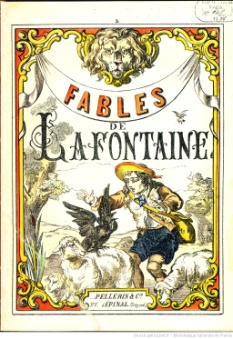 Contenu – Entirely in FrenchTexte 6 words or expressions from chapter 1.1 (p. 6-9), 			/6correct gender, article, spelling 			 8 words or expressions from chapter 1.2 (p. 18-21)			/8 correct gender, article, spelling 5 verbs (p. 22, 24, 26), correct usage and formation 			/53 adjectives (p. 12, 14), correct agreement and placement		/3each of the above underlined or highlighted in a different color         /3Lesson or moral is clear and makes sense					/10Overall French usage								/10								CONTENU		/45StyleCover and title								/3Visual for each action/idea that illustrates the text			/5Organized, legible, neatly done						/5Overall creativity/effort							/7STYLE			/20TOTAL		/65